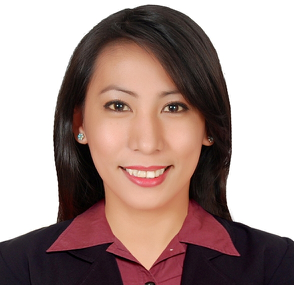 Zaide Zaide.337649@2freemail.com PERSONAL SUMMARY        An enthusiastic and talented professional customer service skill able to work in synergy with people of different nationality. She has a positive attitude and capable working under pressure . Great effective communicative approach with sense of organization. Zaide Jane focused on making sure that every guest is served to the highest possible standards by having an outgoing polite and professional attitude towards all patrons. Constantly working hard to ensure that guests expectations are met and that their time spent is a memorable one. Right now she is looking for a suitable position with a company that has a unique environment that fosters individual growth and reward performance.PROFESSIONAL EXPERIENCESammach                                                                                                                       Dubai, UAEHostess                                                                                   December 2014 – December 2016Greet guest and patrons personally as they enter into the establishmentReceive and record dining reservations on the telephonePolitely request guest to wait in waiting area if no table is availableEnsure neatness and cleanliness of the stationsManage event related work including setting up tables and maintaining both exterior and interior of the restaurantResolve guests’ concerns in a prompt mannerSizzlin’ Pepper Steak                                                                                         Quezon City, Phil.Management Trainee                                                                         August 2012 – April  2014Analyze and plan restaurant sales levels and profitabilityPrepares report at the end of the shift/week including staff and food control and salesMeetings and greetings customers and organising table reservationsPerform administrative activities such as scheduling, budgeting and payrollRecruiting, training, managing and developing team.Sizzlin’ Pepper Steak                                                                                           Quezon City, Phil.Hostess                                                                                                            July 2011 – June 2012Keep the customers as comfortable as possible.Monitor the status of each table and provide guests with the menu and explain specialsWelcome and lead the guest to their tablesAnswer phone calls and take reservationsEnsure the work area is clean and organizedThank guest as they leave and invite them in return.Bench                                                                                                                    Quezon City PhilSales Clerk                                                                                           July 2009 – November 2010Greet customers as they come in to the storeProvide customers with information on product price and any associated discountsStay nearby in case customers need any assistance with finding what they are looking forPractice suggestive selling skills in order to attain bigger salesEscort customers to cash registers and run them through the payment procedureKeeps the shop and shelves tidy, take stock on inventory on shelvesEDUCATIONSoutheast Asian College, Inc.                                                                             Quezon City, Phil.Bachelor of Science in Hotel and Restaurant Management, March 2011TRAINING EXPERIENCE and CERTIFICATES250 Hours Practicum                                          600 Hours PracticumRestaurant-Flapjacks.                                         Diamond Hotel PhilipppinesUP-Ayala Techno Hub                                         Yurakuen KitchenApril 6 - May 7,2009                                            Roxas Blvd. Cor Dr. J Quintos, Manila                                                                                January 13- April 3, 2011ADDITIONAL SKILLSMicrosoft office ( Word , Excel and PowerPoint)Familiarity of Point of Sales and softwareExcellent communication skills with a focus on customer serviceAbility to work in a teamREFERENCES- Available on request.